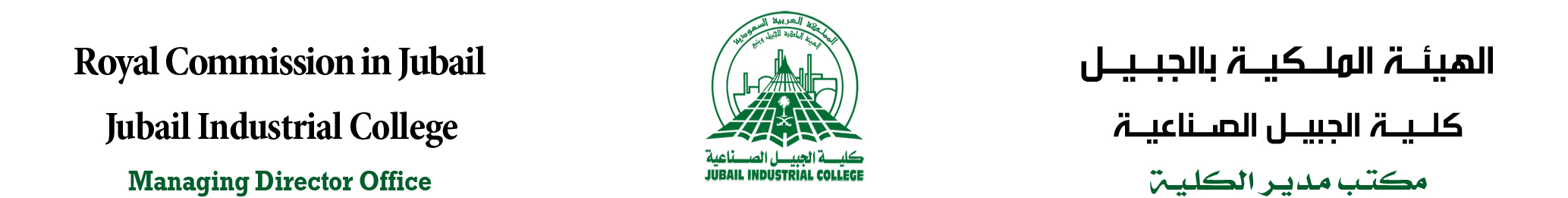 التقرير الأسبوعيإدارة () خلال الفترة من     إلى    /    /1435هـForm# F200-8 rev.aالأخبار والفعالياتالمعوقاتالاقتراحات